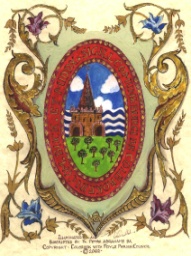 COLNBROOK WITH POYLE PARISH COUNCILParish Council Meeting MinutesMinutes of the meeting of the Parish Council held virtually by Zoom on Tuesday 6th April 2021 at 7.30pm Started 7.30pmMembers Present:	Councillors (Cllr) Rana (In the Chair), Babuta, Bedi, Bennett, Escott, John, Kahlon, Oakley, Richardson, Small, Smith, VirdiCllr Small left the meeting 9:21 Cllr babuta left the meeting 9.24Officer Present: 		Mr R J Endacott – Locum ClerkMembers of the Public:	3		SBC: 0	Press: 	1This Part of the meeting closed at 22.00. Signed--------------------------------------------------- Chair 	 Date:Signed--------------------------------------------------- Clerk   	 Date:Signed--------------------------------------------------- Witness   Date:REF:ACTION POINTSPC/20/093Chair’s Welcome / Intro by Locum ClerkThe Chair welcomed those present for the 61st meeting. PC/20/094Receive and Approve Apologies for AbsenceNone receivedPC/20/0953 Declaration of InterestCllr Dexter member of SBC Planning CommitteeCllr Babuta – member of museumPC/20/096Public Session: Limited to 15 minutesWhat is the logic for the precept going up, why is the parish council asking for more money?  Re: the hub in the Doctors surgery, for Parish Council to have an office, is there a need for two offices? Answered by Cllr Escott – residents will be consulted on what is required for that space? Please describe the process for Appointments for the clerk in the management committee.   Resident - Garner cottages on the bypass, a lot off field riding around on motorbikes, 7.30am until dark. Phoned SBC, can the Parish council do anything about this? Re surfacing from Budgens to the punchbowl? RE To investigate and reply. PC/20/097Guest Speaker – Elizabeth Mienert from Green Doctor– Green Doctor campaign for those in poverty, to enable people to access benefits for inefficient boilers, paying bills and advice on how to save energy. Cllr Smith – Heathrow have a variety of schemes, worth liaising with the airport. Cllr Bedi – Posters for display around the village.  PC/20/098Community AwardPhil Stocker has the community award, will need to pass to Colnbrook Care have won the High Sheriff Award.Cllr Bedi – thank you to local community and local businesses for their input.   PC/20/099Minutes: - Approved as a correct record the minutes of the Parish Council meeting held on Tuesday 2nd March.  Proposed by Cllr Rana, seconded by Cllr Oakley.Matters Arising from the above minutesCllr Smith – There was no vote on the precept on 26th January 2021Cllr Smith – Item 9 2/3/2021 FOI, to correct minutes to suggest a twenty day response to FOI requests.   PC/20/100Planning: - To consider any new planning applications relating to the Parish of Colnbrook with Poyle. PC/20/101Freedom of Information Requests – General discussion – clarity around the law (RE)Cllr Smith one of 23 prescribed reasons:31st December – Management Committees12th January – Stop recording meetings Locum ClerkPC/20/102CCTV update – business case exception (AE / RE)Moving ahead with Peter Webster PO numberCCTV notice at entrance to Westfield estate. Static cameras at Trent Road, led by TVP and SBC, not to record an offence but prevent an offence.  . PC/20/103Chairman’s medalThree quotes for a Chairman’s medal, before the end of the municipal year. PC/20/089Finance CommitteeUpdate from Chair of Finance Finance Director from SBC issued an apology about the Grant, Slough residents can apply for a hardship fund. Colnbrook with Poyle applied for zero increase.unfortunately due to unclear comms the precept for Band C properties - (informed most in Colnbrook) increased by 51p per month.   Proposed budget sent to all cllrs £38k to a doctors surgery, momney allocated for museum, £30k allocated for security £50k for Colnbrook Recreation Park12th January and reserves, and expenses approved in budget meeting, £44k to agree any expenses.20th January sent Finance and policy meeting Jan 21 – budget sheet approved. Decision to meet in March was agreed, no finance policy 14th January – internal auditor asked to hold 3 to 8 months of spend. 25th January sent to Cllr Smith, 28th January budget sheet sent to all cllrs for review. No motion to remove a precept, cannot debate a motion that does not exist. Motions submitted 10 days in advance a meeting and should be as detailed as possible. 10th May consultation SBC will send a consultation on what is in their new community hub. Hub has been purchased – amount remains in the budget. Precept was added to the Finance agenda in January, Cllr Kahlon what would the percentage precept increase no if grant was no produced?Cllr Kahlon what basis is the tax increased? Cllr Bedi – if a motion had been put forward then a debate must be heard. Cllr Bedi – The hub is purchased by SBC why are residents being asked to pay for it? Can the cameras be moved?Cllr Escott - Moveable cameras are PTZ. Council tax relief offered to council tax payers, hence why the council tax base is lower. Hardship fund run by Slough Borough Council.  Cllr Small – Supportive of Cllr EscottCllr Smith – Why a 13.9% increase when Bus route 459 closed saving the council £5k,  parking enforcement officer has not been in Colnbrook since October, has the money be returned from SBC. When was discussion with SBC and should parish councillors be involved? £750 put into Colnbrook PC bank account should be paid to Pippin School for outside equipment and PPE equipment. Parking Enforcement officer was made redundant – no money paid. Bus was withdrawn after budget was formulated. Finance AssistantTo delay until Ratify Payment sheet 14 ApprovedServices CommitteeUpdate from Chair of Services Cllr Bennett  Green Flag – SO / KB – Green Flag no further updates. Green Flag organisation to send an updated flag.  Ridge Rider – KB / AE Approval from 3 different companies, one successful applicant will be in the village on the 19th April. Inspection reports covers multi play for toddlers missing fititngs, slats need repairing (moderate risk). Meeting With Mike Skinner  11am Friday to survey the site. Trees to be planted with the memorials  Update from Conservation Area Sub-Committee, if applicablePC/20/0104Areas of ResponsibilitiesTo receive an update, if applicable: -Colnbrook Village Hall Trust – Car Park owned by SBC and therefore test and trace needs approvalBerkshire Association of Local Councils/ HALC – Cllr Escott/Cllr Richardson – After the 6th May, meetings must return to face to face. SBC Health and Wellbeing board are sending objections to NALC for face to face meetings. Local Focus Forum: - Cllr Bennett/Cllr Bedi/Cllr Richardson – John HK update from Heathrow. SBC Audit & Corporate Governance Committee – Cllr Escott – Financial position code of conduct, into update of the constitution. Local Access Forum – Cllr Richardson – No updateColnbrook Residents Association – Cllr Babuta No updateNeighbourhood Action Group – Cllr Bedi – Colnbrook litter Pickers (CLP) first litter pick 18th May. First virtual meeting on 29th April. Flood Action Group – Cllr Bedi – Multi agency meeting on 21st April.  Westfield Residents Association – Cllr Kahlon/Cllr Bennett/Cllr Virdi – CCTV Westfield have been proactive, drug dealing have ceased on Trent Road as have vehicle break ins. Museum Sub-Committee – Cllr Rana – Ostrich has been brought to the museum. Cllr Bedi - ready for an opening Services Committee need to get the information. Conservation Area Sub-Committee – Cllr Babuta/Cllr Bennett/Cllr Bedi – no updatePC/20/0105Chairman’s Questions and CorrespondenceCllr Smith – Question submitted in advance. No further additions from the finance report and no resignations as a result.Keys – 4 keys for the recreation ground container. 2 keys for the noticeboards. A further 2 bags.   Census needs completingPC/20/0106Part II  To approve minutes of Part II from 2nd March 2021Locum clerk to look at systems of governance and ensure it falls within the Propose Cllr RanaSeconded Cllr Escott 